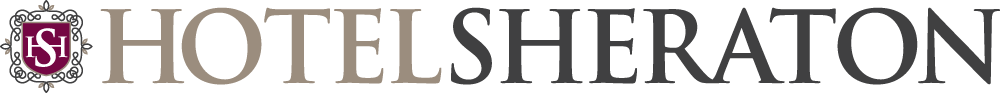 EDUCATION HISTORYEMPLOYMENT HISTORY  (Please complete in full and use a separate sheet if necessary)OTHER EMPLOYMENTREFERENCES
Please note here the names and addresses of two persons from whom we may obtain both character and work experience references.CRIMINAL RECORDHEALTH DETAILSDECLARATION    (Please read this carefully before signing the application)PRIVATE AND CONFIDENTIALReturn this form to:
Hotel Sheraton                                                                                                       Ref. No: ____________
54 – 62 Queens Promenade
Blackpool, FY2 9RPPOSITION APPLIED FOR  ______________________________________________________________________________PRIVATE AND CONFIDENTIALReturn this form to:
Hotel Sheraton                                                                                                       Ref. No: ____________
54 – 62 Queens Promenade
Blackpool, FY2 9RPPOSITION APPLIED FOR  ______________________________________________________________________________PRIVATE AND CONFIDENTIALReturn this form to:
Hotel Sheraton                                                                                                       Ref. No: ____________
54 – 62 Queens Promenade
Blackpool, FY2 9RPPOSITION APPLIED FOR  ______________________________________________________________________________PRIVATE AND CONFIDENTIALReturn this form to:
Hotel Sheraton                                                                                                       Ref. No: ____________
54 – 62 Queens Promenade
Blackpool, FY2 9RPPOSITION APPLIED FOR  ______________________________________________________________________________TitleForename(s)Forename(s)SurnameAddressPostcode                                                                                         Telephone NumberAddressPostcode                                                                                         Telephone NumberAddressPostcode                                                                                         Telephone NumberAddressPostcode                                                                                         Telephone NumberNational InsuranceNational InsuranceCurrent Driving Licence?              Yes  /  No
Groups:                                            Expiry Date:Current Driving Licence?              Yes  /  No
Groups:                                            Expiry Date:Details of endorsementsDetails of endorsementsAre there any restrictions on you taking up employment in the UK?    Yes    No  (If yes, please provide details)Are there any restrictions on you taking up employment in the UK?    Yes    No  (If yes, please provide details)Are there any restrictions on you taking up employment in the UK?    Yes    No  (If yes, please provide details)Are there any restrictions on you taking up employment in the UK?    Yes    No  (If yes, please provide details)Schools/colleges/university                                                           Qualifications gainedName & Address of EmployerJob TitleDutiesRate of PayReason for LeavingNotice required in current post:Notice required in current post:Notice required in current post:Notice required in current post:Notice required in current post:Please note any other employment you would continue with if you were to be successful in obtaining this position.1.2.Please note any criminal convictions except those ‘spent’ under the Rehabilitation of Offenders Act 1974. If none please state. In certain circumstances employment is dependent upon obtaining a satisfactory basic disclosure from the Criminal Records Bureau/Scottish Criminal Records Office.Do you have a physical or mental impairment which has a substantial and long term effect on your ability to carry out day to day activities?
Yes           No       Please specify any special arrangements for associated with any impairment.Please specify any special arrangements you will need to attend an interview.Please list any diseases, disorders, allergies, muscular or musculoskeletal injuries which you have suffered or suffer.Please detail any form of medicine, drugs or treatment you are currently and/or regularly receivingPlease list all absences from work in the past 12 months and the reasons for such absencesI confirm that the above information is complete and correct and that any untrue or misleading information will give my employer the right to terminate any employment contract offered.
I agree that the organisation reserves the right to require me to undergo a medical examination. (Should we require further information and wish to contact your doctor with a view to obtaining a medical report, the law requires us to inform you of our intention and obtain your permission prior to contacting your doctor). I agree that this information will be retained in my personnel file during employment and for up to six years thereafter and understand that information will be processed in accordance with the Data Protection Act.
I agree that should i be successful in this application, I will, if require, apply to the Criminal Records Bureau/Scottish Criminal Records Office for basic disclosure. I understand that should I fail to do so, or should the disclosure not be to the satisfaction of the company any offer of employment may be withdrawn or my employment terminated.
SIGNED:___________________________________        DATE:___________________________________